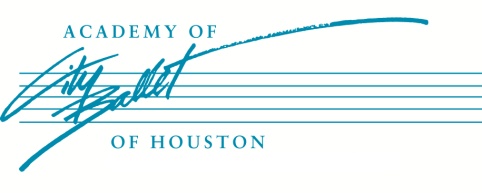 Summer Registration Form 2020Summer Workshops/IntensivePlease ensure you print clearly (especially your email address). We will use email to provide reminders and updates on the Summer Workshops.Name of Student_______________________________   Parent’s Name_______________________________________________Age of Student_____________                         Phone Number___________________________ Cell Phone_________________________Email Address________________________________________  Regular ClassesRegular Class Fee _______ (Unlimited or by the month)Workshop Fee _________ ($250 for 1, $450 for 2, $600 for 3, $700 for 4) Total for Summer________/ Amount per month if divided over summer _________ Terms and ConditionsI hereby request my child’s acceptance to attend ACBH’s 2020  Summer Workshop/Class sessions. I understand and am aware my child will be participating in physical activities and the potential for accidents exist. In consideration of acceptance to 2020 Summer Workshop:I indemnify and hold harmless City Ballet of Houston, Academy of City Ballet of Houston and/or its staff from any and all liability claims, damage, injury or illness sustained.I grant permission for City Ballet of Houston to provide or obtain medical attention for my child in the event of sickness or injury, and I understand accident insurance or medical care is not included in the Workshop/Regular class costs. Should a dancer require special medical treatment, prescriptions, or hospital care during Workshop/Regular classes, parents/guardian/self shall bear all expenses including transportation.I agree City Ballet of Houston may photograph or videotape my child for use in promotional materials.□Modern and Contemporary Summer IntensiveJune 1-5,202012am-2:00 pm A2:00-4:00 pm B$250.00□Advanced Tap Summer IntensiveJune 8-12, 20202:00-4:00 pm B$250.00□Fairy Tales Dance CampJune 8-12, 202010-1 pm$250.00□Don Quixote Sumer Intensive (Variations from Act 1 & 2)June 15-19, 20201-4pm$250.00□Ballet C/Intermediate Summer IntensiveJuly 13-17, 202010-1 pm$250.00□Classical Ballet Variations (Int-Adv & Advanced)July 13-17, 20201:00-4:00pm$250.00□Rising Stars Summer IntensiveAugust 3-7, 202010am-1:00 pm$250.00□Classical Ballet Variations & Competitive Coaching Intensive (Advanced Level only)August 10-14, 20201-4:00pm$250.00LevelUnlimitedUnlimitedJuneJulyAugustPreschool, A, B Preschool, A, B $215  _____$85 ______$85 ______$65_______Ballet CBallet C$400  _____Hours____/Rate_____Hours_____/Rate___Hours____/Rate____IntermediateIntermediate$650  _____Hours____/Rate_____Hours____/Rate____Hours____/Rate____Int-Adv or Adv Int-Adv or Adv $850  _____Hours ____/Rate____Hours____/Rate_____Hours____/Rate____We (parent/guardian/dancer) have read the Registration Form and  agree to follow the rules as directed. Parent/Guardian Signature:Date: